PROJET D’ORDRE DU JOUR réviséétabli par le Bureau de l’UnionAvertissement : le présent document ne représente pas les principes ou les orientations de l’UPOV	Allocution de bienvenue	Adoption de l’ordre du jour	Faits nouveaux concernant UPOV PRISMA (document UPOV/EAF/16/2)	Actions et programme futurs	Date de la prochaine réunion[Fin du document]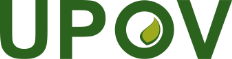 FUnion internationale pour la protection des obtentions végétalesRéunion sur l’élaboration d’un formulaire de demande 
électroniqueSeizième réunion
Genève, 23 octobre 2020UPOV/EAF/16/1 Rev.Original:  anglaisDate:  9 septembre 2020